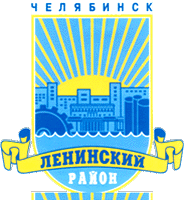 СОВЕТ депутатов ленинского района ГОРОДА ЧЕЛЯБИНСКА
первого созываРЕШЕНИЕОт 31.05.2018 г.	                                                                                                            № 35/1							         О внесении изменений в Устав Ленинского района города ЧелябинскаНа основании Федерального закона от 6 октября 2003 года № 131-ФЗ «Об общих принципах организации местного самоуправления в Российской Федерации», Закона Челябинской области от 18 декабря 2014 года № 97-ЗО «О разграничении полномочий органов местного самоуправления Челябинского городского округа и органов местного самоуправления внутригородских районов в его составе по решению вопросов местного значения внутригородских районов»Внести в Устав Ленинского района города Челябинска следующие изменения: подпункт 10 пункта  2 статьи 6  изложить в следующей редакции:«10) утверждение правил благоустройства территории Ленинского района, осуществление контроля за их соблюдением, организация благоустройства территории Ленинского района в соответствии с указанными правилами;»;наименование статьи 13 изложить в новой редакции:«Статья 13. Публичные слушания, общественные обсуждения»;пункт 2 статьи 13 изложить в следующей редакции:«2. Порядок организации и проведения публичных слушаний, общественных обсуждений определяется Положением о публичных слушаниях, общественных обсуждениях, утверждаемым решением Совета депутатов Ленинского района.»;4) подпункт 4 пункта 1 статьи 21 изложить в следующей редакции:«4) утверждение стратегии социально-экономического развития муниципального образования;»;5) пункт 1 статьи 21 дополнить подпунктом 11 следующего содержания:«11) утверждение правил благоустройства территории Ленинского района.»;6) подпункт 2 пункта 2 статьи 21 исключить;7) подпункт 9 пункта 5 статьи 28 изложить в следующей редакции:«9) осуществляет контроль за соблюдением правил благоустройства территории Ленинского района, организует благоустройство территории Ленинского района в соответствии с указанными правилами;»;8) подпункт 23 пункта 5 статьи 28 изложить в следующей редакции:«23) участвует в разработке схемы размещения рекламных конструкций, содействует уполномоченным органам в осуществлении выдачи разрешений на установку и эксплуатацию рекламных конструкций.»; 9) пункт 8 статьи 36 изложить в следующей редакции:«8. Муниципальные нормативные правовые акты, затрагивающие права, свободы и обязанности человека и гражданина, устанавливающие правовой статус организаций, учредителем которых выступает муниципальное образование, а также соглашения, заключаемые между органами местного самоуправления, вступают в силу после их официального опубликования (обнародования).»;10) абзац 3 пункта 1 статьи 46 изложить в следующей редакции:«Изменения и дополнения, внесенные в устав Ленинского района и изменяющие структуру органов местного самоуправления, разграничение полномочий между органами местного самоуправления (за исключением случаев приведения устава Ленинского района в соответствие с федеральными законами, а также изменения полномочий, срока полномочий, порядка избрания выборных должностных лиц местного самоуправления), вступают в силу после истечения срока полномочий Совета депутатов Ленинского района, принявшего муниципальный правовой акт о внесении указанных изменений и дополнений в устав Ленинского района.».2. Поручить главе Ленинского района города Челябинска А.Е. Орлу:1) в течение пятнадцати дней со дня принятия настоящего решения направить его в Управление Министерства юстиции Российской Федерации по Челябинской области для государственной регистрации;2) в течение семи дней со дня поступления решения из Управления Министерства юстиции Российской Федерации по Челябинской области официально опубликовать настоящее решение;3) в течение десяти дней со дня официального опубликования настоящего решения направить в Управление Министерства юстиции Российской Федерации по Челябинской области сведения об источнике и дате официального опубликования.3. Внести настоящее решение в раздел 2 «Органы и должностные лица местного самоуправления Ленинского района, муниципальная служба» нормативной правовой базы местного самоуправления Ленинского района.4. Ответственность за исполнение настоящего решения возложить на главу Ленинского района города Челябинска А.Е. Орла, председателя Совета депутатов Ленинского района города Челябинска А.В. Рябенко.5. Настоящее решение вступает в силу в соответствии с действующим законодательством.Председатель Совета депутатов Ленинского района города Челябинска					              А.В. Рябенко                                         Глава Ленинского районагорода Челябинска                                                                                                             А.Е. Орел